01.12.2022  № 4317Об утверждении порядка согласования и оценки внешнего вида (архитектурно-художественного решения) нестационарных торговых объектовВ соответствии с Федеральным законом от 06.10.2003 № 131-ФЗ «Об общих принципах организации местного самоуправления в Российской Федерации», Федеральным законом от 28.12.2009 № 381-ФЗ «Об основах государственного регулирования торговой деятельности в Российской Федерации», Уставом муниципального образования города Чебоксары – столицы Чувашской Республики, принятым решением Чебоксарского городского Собрания депутатов от 30.11.2005 № 40, администрация города Чебоксары п о с т а н о в л я е т:1. Утвердить Порядок согласования и оценки внешнего вида (архитектурно-художественного решения) нестационарных торговых объектов согласно приложению к настоящему постановлению.2. Настоящее постановление вступает в силу со дня его официального опубликования.3. Контроль за выполнением настоящего постановления возложить на заместителя главы администрации города Чебоксары по вопросам архитектуры и градостроительства – начальника управления архитектуры и градостроительства И.Л. Кучерявого.Глава администрации города Чебоксары			                 Д.В. Спирин УТВЕРЖДЕНпостановлением администрациигорода Чебоксарыот 01.12.2022 № 4317Порядок согласования и оценки  внешнего вида (архитектурно-художественного решения) нестационарных торговых объектов1. Общие положения1.1. Настоящий порядок (далее – Порядок) определяет процедуру согласования и оценки внешнего вида (архитектурно-художественного решения) нестационарных торговых объектов на территории города Чебоксары.1.2. Согласование внешнего вида (архитектурно-художественного решения) нестационарных торговых объектов осуществляется в соответствии с настоящим Порядком в случае, если требования к внешнему виду (архитектурно-художественному решению) не включены в информационное сообщение о проведении торгов на право размещения нестационарных торговых объектов.1.3. В случае если требования к внешнему виду (архитектурно-художественному решению) включены в информационное сообщение о проведении торгов на право размещения нестационарных торговых объектов, оценка внешнего вида (архитектурно-художественного решения) нестационарных торговых объектов, расположенных на территории города Чебоксары (далее – оценка), осуществляется в соответствии с настоящим Порядком после фактической установки (монтажа) нестационарного торгового объекта.1.4. Требования, предусмотренные настоящим Порядком, не распространяются на отношения, связанные с размещением следующих нестационарных торговых объектов:а) находящихся на территориях розничных рынков и ярмарок;б) размещенных в стационарных объектах, в иных зданиях, строениях, сооружениях или на земельных участках, находящихся в частной собственности;в) установленных до вступления в силу настоящего Порядка.2. Требования к внешнему виду(архитектурно-художественному решению)нестационарных торговых объектов2.1. Размещение нестационарных торговых объектов на территории города Чебоксары на земельных участках, находящихся в государственной или муниципальной собственности, осуществляется в местах, определенных Схемой размещения нестационарных торговых объектов (далее – Схема), утвержденной решением Чебоксарского городского Собрания депутатов.2.2. Требования к внешнему виду (архитектурно-художественному решению) нестационарных торговых объектов (далее – Требования) определяются соответствующим архитектурно-художественным решением, являющимся неотъемлемой частью договора на право размещения нестационарного торгового объекта (далее – договор). При этом Требования, включенные в условия договора, заключенного по результатам торгов, не могут отличаться от Требований, включенных в информационное сообщение о проведении торгов на право размещения нестационарных торговых объектов.2.3. По итогам согласования архитектурно-художественного решения между администрацией города Чебоксары и субъектом торговли заключается дополнительное соглашение к договору, в соответствии с которым согласованное архитектурно-художественное решение является неотъемлемой частью договора.3. Допуск к эксплуатацииустановленных нестационарных торговых объектов3.1. Основанием для установки (монтажа) нестационарного торгового объекта на территории города Чебоксары является заключенный с администрацией города Чебоксары договор, а в случае согласования архитектурно - художественного решения в соответствии с разделом 4 настоящего Порядка – также заключенное дополнительное соглашение к договору.3.2. Основанием для эксплуатации субъектом торговли нестационарного торгового объекта на территории города Чебоксары является акт приемки нестационарного торгового объекта в эксплуатацию на соответствие размещенного нестационарного торгового объекта требованиям, указанным в договоре, и архитектурно- художественному решению (далее – акт приемки нестационарного торгового объекта в эксплуатацию), по форме согласно приложению № 1 к настоящему Порядку.3.3. Оценку нестационарных торговых объектов на предмет соответствия требованиям, указанным в договоре и архитектурно-художественном решении, осуществляет Комиссия по размещению нестационарных торговых объектов на территории города Чебоксары (далее – Комиссия).3.4. Порядок создания и работы Комиссии утверждается постановлением администрации города Чебоксары.3.5. Состав Комиссии утверждается распоряжением администрации города Чебоксары.3.6. Нестационарный торговый объект, размещенный в соответствии с требованиями, указанными в договоре и архитектурно-художественном решении, должен быть предъявлен для оценки Комиссии:не позднее одного месяца с даты заключения договора в случае сезонного периода осуществления торговой деятельности;не позднее шести месяцев с даты заключения договора в случае круглогодичного периода осуществления торговой деятельности.3.7. Для оценки нестационарного торгового объекта Комиссией субъект торговли направляет в администрацию города Чебоксары обращение. Комиссия в целях оценки нестационарного торгового объекта созывается в течение 10 рабочих дней со дня регистрации обращения.3.8. По результатам оценки нестационарных торговых объектов составляется акт приемки нестационарного торгового объекта в эксплуатацию, утверждаемый управлением архитектуры и градостроительства администрации города Чебоксары в лице заместителя начальника управления архитектуры и градостроительства – главного архитектора города Чебоксары в течение пяти дней со дня осмотра. Утвержденный акт приемки нестационарного торгового объекта в эксплуатацию подтверждает готовность нестационарного торгового объекта к эксплуатации, составляется в двух экземплярах.3.9. В случае если нестационарный торговый объект эксплуатируется без утвержденного акта приемки нестационарного торгового объекта в эксплуатацию, договор подлежит расторжению в установленном законом порядке, а нестационарный торговый объект подлежит демонтажу субъектом торговли.4. Согласование архитектурно-художественного решениянестационарного торгового объекта4.1. Архитектурно-художественное решение подлежит согласованию с управлением архитектуры и градостроительства администрации города Чебоксары до установки и предъявления нестационарного торгового объекта для оценки Комиссии в соответствии с разделом 3 настоящего Порядка.4.2. Для согласования архитектурно-художественного решения субъект торговли либо уполномоченное им в установленном законом порядке лицо обращается в управление архитектуры и градостроительства администрации города Чебоксары с заявлением по форме согласно приложению № 2 к настоящему Порядку.4.3. К заявлению прилагаются следующие документы:документ, удостоверяющий полномочия представителя физического или юридического лица, если с заявлением обращается представитель заявителя;архитектурно-художественное решение в двух экземплярах.4.4. Архитектурно-художественное решение должно содержать:текстовые материалы, оформленные в виде пояснительной записки и включающие в том числе описание конструктивного и объемно-планировочного решения нестационарного торгового объекта, отделочных материалов;схему места размещения нестационарного торгового объекта на топо-геодезической основе (съемке) в М 1:500;цветовое решение фасада нестационарного торгового объекта;фотомонтаж (3D-визуализация) – изображение нестационарного торгового объекта в месте предполагаемого его размещения.4.5. Архитектурно-художественное решение должно определять внешний вид, цветовое решение и материалы отделки фасадов, а также учитывать специализацию нестационарного торгового объекта, конкретную градостроительную ситуацию, архитектурный облик, стилистику сложившейся застройки, колористики архитектурного окружения, комплексное решение интеграции нестационарного торгового объекта в сложившуюся архитектурную среду.4.6. Заявление и приложенные к нему документы, указанные в пункте 4.3 настоящего Порядка, в день поступления в управление архитектуры и градостроительства администрации города Чебоксары направляются главному архитектору города Чебоксары для рассмотрения и подготовки заключения о возможности согласования архитектурно-художественного решения (далее – заключение).4.7. Главный архитектор в течение пяти рабочих дней со дня поступления документов, указанных в пунктах 4.2, 4.3 настоящего Порядка, рассматривает их и осуществляет подготовку заключения.4.8. Управление архитектуры и градостроительства администрации города Чебоксары в течение трех рабочих дней со дня получения заключения принимает решение о согласовании архитектурно-художественного решения либо подготавливает уведомление с мотивированным отказом в согласовании архитектурно-художественного решения.В случае если управлением архитектуры и градостроительства администрации города Чебоксары принято решение о согласовании архитектурно-художественного решения, на архитектурно-художественном решении проставляется соответствующая отметка с указанием фамилии, имени, отчества (последнее – при наличии) должностного лица и печати.4.9. В случае если заявителем выбран способ доставки «направить по почте», управление архитектуры и градостроительства администрации города Чебоксары в течение трех рабочих дней со дня принятия решения, указанного в пункте 4.8 настоящего Порядка, направляет заявителю почтовой связью с уведомлением о вручении первый экземпляр согласованного архитектурно-художественного решения либо мотивированный отказ в согласовании архитектурно-художественного решения.В случае если заявителем выбран способ доставки «выдать лично на руки», управление архитектуры и градостроительства администрации города Чебоксары в течение трех рабочих дней со дня принятия решения, указанного в пункте 4.8 настоящего Порядка, направляет заявителю письменное извещение о готовности к выдаче согласованного архитектурно-художественного решения либо мотивированного отказа в согласовании архитектурно-художественного решения.При получении заявителем лично первого экземпляра согласованного архитектурно-художественного решения либо мотивированного отказа в согласовании архитектурно-художественного решения заявитель расписывается на втором экземпляре согласованного архитектурно-художественного решения или мотивированного отказа в согласовании архитектурно-художественного решения в их получении. Согласованный второй экземпляр архитектурно-художественного решения подлежит хранению в управлении архитектуры и градостроительства администрации города Чебоксары в течение срока  действия договора на право размещения нестационарного торгового объекта.4.10. Основаниями для отказа в согласовании архитектурно-художественного решения являются:представление заявителем неполного комплекта документов, предусмотренных пунктом 4.3 настоящего Порядка;заявление подано не уполномоченным на то лицом;представление документов, содержащих противоречивые и (или) недостоверные сведения;несоответствие представленного заявителем архитектурно-художественного решения требованиям, установленным пунктами 4.4, 4.5 настоящего Порядка;несоответствие архитектурно-художественного решения договору.4.11. Отказ в согласовании архитектурно-художественного решения не препятствует субъекту торговли повторно обратиться за соответствующим согласованием._________________________________Приложение № 1к Порядку согласования и оценки  внешнего вида (архитектурно-художественного решения) нестационарных торговых объектовАктприемки нестационарного торгового объектав эксплуатацию    Данный  акт  исключает  возможность  регистрации прав на нестационарный торговый  объект  в  качестве объекта недвижимости в Едином государственном реестре прав на недвижимое имущество и сделок с ним!                                                                                     г. Чебоксары "___" ___________ 20___ г.Комиссия в составе:председатель комиссии_____________________________________________________________________________члены комиссии:__________________________________________________________________________________________________________________________________________________________и ___________________________________________________________________________(указывается субъект торговли)    УСТАНОВИЛА:    1. Субъектом торговли___________________________________________________________________________            (организационно-правовая форма, наименование, ИНН) предъявлен к приемке нестационарный торговый объект, расположенный_____________________________________________________________________________    2. Работы по размещению нестационарного торгового объекта осуществлены на основании:    - договора  на  право  размещения нестационарного торгового объекта                             от _____________ № _________ на срок _________________________;    - архитектурно-художественного решения_____________________________________________________________________________(указываются название, характеристики архитектурно-художественного решения)    3. Предъявленный  к  приемке  нестационарный  торговый  объект  имеет следующие показатели:    а) специализация нестационарного торгового объекта__________________________________________________________________________________________________________________________________________________________,    б) ассортимент реализуемых товаров_______________________________________________________________________________________________________________________________________________________________________________________________________________________________________,    в) режим работы объекта_____________________________________________________________________________,    г) вид нестационарного торгового объекта___________________________________________________________________________,    д) общая площадь __________ кв. м;    е) нестационарный   торговый  объект  имеет  следующие  архитектурные показатели:    4. Предложения приемочной комиссии____________________________________________________________________________________________________________________________________________________________________________________________________________________________________________________________________________________________________________________    5. Решение приемочной комиссии:    Предъявленный  к приемке нестационарный торговый объект, расположенный:_____________________________________________________________________________соответствует (не соответствует) требованиям, указанным в_______________________________________________________________________________________________________________________________________________________________________________________________________________________________________,                    (указываются реквизиты документов)    и готов (не готов) к эксплуатации - нужное подчеркнуть.    Председатель приемочной комиссии:   ____________________________________________________________________________    Члены приемочной комиссии: _____________________________________________________________________________ _____________________________________________________________________________ _____________________________________________________________________________    Субъект торговли:    ___________________________________________________________________________    Акт составлен в 2-х экземплярах и является неотъемлемой частью договорана  размещение  нестационарного  торгового  объекта  от  _________________ № ______.Приложение № 2к Порядку согласования и оценки  внешнего вида (архитектурно-художественного решения) нестационарных торговых объектовУправление архитектуры и градостроительства администрации города Чебоксарыот _________________________________________________________________________________________________________________________________________________________________________________________фамилия, имя, отчество (последнее – при наличии) заявителя, паспортные данные,адрес, телефон (для физических лиц и индивидуальных предпринимателей) или наименование организации, ИНН, юридический адрес, телефон (для юридических лиц)Заявлениео согласовании архитектурно-художественного решениянестационарного торгового объекта    	Прошу  согласовать  архитектурно-художественное решение нестационарного торгового объекта по адресу:___________________________________________________________________________   	 В  целях  рассмотрения  настоящего  заявления  выражаю свое согласие на обработку  моих  персональных данных в объеме, необходимом для согласования архитектурно-художественного решения нестационарного торгового объекта.К заявлению прилагаются:___________________________________________________________________________   	 Прошу   принятое   решение   (согласование  или  отказ  в  согласовании архитектурно-художественного решения нестационарного торгового объекта):    - выдать лично на руки;    - направить по почте_____________________________________________________________________________(нужное подчеркнуть)   Дата __________________      _________________________      ______________________                                                               (подпись заявителя)               (расшифровка подписи)Чăваш РеспубликиШупашкар хулаАдминистрацийěЙЫШĂНУ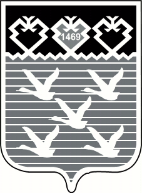 Чувашская РеспубликаАдминистрациягорода ЧебоксарыПОСТАНОВЛЕНИЕ№ПоказателиПо типовому архитектурному решениюФактически1Габаритные размеры объекта:2Ламинированная вывеска формата А4 о принадлежности и режиме работы объекта:3Цвет отделки4Благоустройство территории:- мощение;- ограждение;- озеленение;- малые архитектурные формы (вазоны, урны);- контейнер